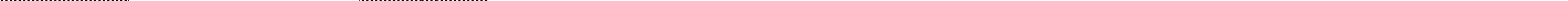 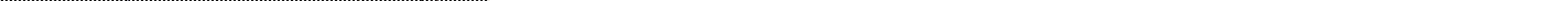 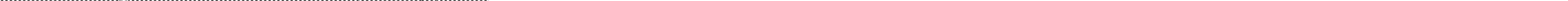 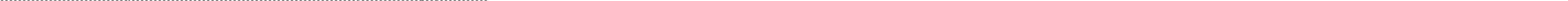 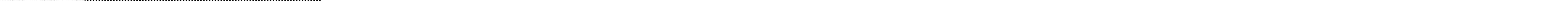 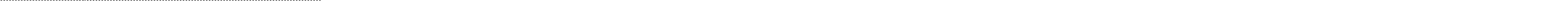 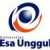 RENCANA PEMBELAJARAN SEMESTER PROGRAM STUDI DIPLOMA-III SURVEI DAN PEMETAAN UNIVERSITAS ESA UNGGULMata Kuliah                                 :  Pengelolahan Data Digital                                                              Kode MK            :      TPLMata Kuliah Prasyarat                :  -                                                                                                       Bobot MK          : Dosen Pengampu                       :                                                                                                          Kode Dosen       : Alokasi Waktu                             :  Tatap muka 14 x 100 menit, tidak ada praktik, tidak ada onlineCapaian Pembelajaran               :       Mahasiswa mampu memahami pengolahan data digital untuk pengolahan data pertanahan	Mahasiswa mampu menggunakan perangkat lunak untuk pengolahan data hasil ukuran SESIKEMAMPUANAKHIRMATERIPEMBELAJARANBENTUKPEMBELAJARANSUMBERPEMBELAJARANINDIKATORPENILAIAN1Mahasiswa mengetahui kerangka dan tujuan perkuliahan Pengolahan Data DigitalPenjelasan Materi Perkuliahan RPSMetode Contextual Teaching and Learning (CTL) Media : kelas, komputer, LCD, whiteboard, web.--SESIKEMAMPUANAKHIRMATERIPEMBELAJARANBENTUKPEMBELAJARANSUMBERPEMBELAJARANINDIKATORPENILAIAN2Mahasiswa mampu menjelaskan prinsip dasar Pengolahan Data Digital Penjelasan deskripsi, ruang lingkup dan pemanfaatan pengolahan data digital untuk survei pemetaanMetode Contextual Teaching and Learning (CTL) Media : kelas, komputer, LCD, whiteboard, webSistem Informasi Manajemen Dalam Organisasi-Organisasi Publik ep Pengolahan Data DigitalSyaifullah Arif, 2010 Aplikasi Excel untuk Ukur TanahMenguraikan ruang lingkup dan pemanfaatan pengolahan data digital3Mahasiswa mampumenjelaskan Program MS Excel,MS Acces dan AutoCAD untuk Pengolahan DataPenjelasan Program MS Excel , MS Accesdan AutoCAD untuk pengolahan data ukur tanahLatihan mengolah data ukur tanahMetode Contextual Teaching and Learning (CTL), PraktikMedia : kelas, komputer, LCD, whiteboard, webMenggunakan Fungsi dan Formula Excel 2003Buku Pintar Database dengan MS AccessAplikasi AutoCAD untuk Pemetaan KadastralSyaifullah Arif, 2010 Aplikasi Excel untuk Ukur TanahMenjelaskan dan menyelesaikan project latihan mengolah data ukuran dengan MS Excell4Mahasiswa mampumelakukan perhitungan data ukur tanah dengan MS ExcellPenjelasan berbagai data ukuran poligon detil  dan membuat formula /rumus pada program MS ExcellMetode Contextual Teaching and Learning (CTL), PraktikMedia : Lab, komputer, LCD, whiteboard, webMenggunakan Fungsi dan Formula Excel 2003Buku Pintar Database dengan MS AccessAplikasi AutoCAD untuk Pemetaan KadastralSyaifullah Arif, 2010 Aplikasi Excel untuk Ukur TanahMenjelaskan dan menyelesaikan pembuatan formula/rumus pengolahan data hasil ukuran poligon pada program MS ExcellSESIKEMAMPUANAKHIRMATERIPEMBELAJARANMATERIPEMBELAJARANBENTUKPEMBELAJARANSUMBERPEMBELAJARANINDIKATORPENILAIAN5Mahasiswa mampumelakukan perhitungan data ukur tanah dengan MS ExcellPenjelasan perhitungan data hasil ukuran poligon detil  Praktek pengolahan hasil pengukuranPenjelasan perhitungan data hasil ukuran poligon detil  Praktek pengolahan hasil pengukuranMetode Contextual Teaching and Learning (CTL), PraktikMedia : Lab, komputer, LCD, whiteboard, webMenggunakan Fungsi dan Formula Excel 2003Buku Pintar Database dengan MS AccessAplikasi AutoCAD untuk Pemetaan KadastralSyaifullah Arif, 2010 Aplikasi Excel untuk Ukur TanahMenjelaskan dan menyelesaikan perhitungan hasil ukuran poligon pada program MS Excell6Mahasiswa mampumelakukan perhitungan data ukur tanah dengan MS ExcellPenjelasan perhitungan data hasil ukuran poligon detil  Praktek pengolahan hasil pengukuranPenjelasan perhitungan data hasil ukuran poligon detil  Praktek pengolahan hasil pengukuranMetode Contextual Teaching and Learning (CTL), PraktikMedia : Lab, komputer, LCD, whiteboard, webMenggunakan Fungsi dan Formula Excel 2003Buku Pintar Database dengan MS AccessAplikasi AutoCAD untuk Pemetaan KadastralSyaifullah Arif, 2010 Aplikasi Excel untuk Ukur TanahMenjelaskan dan menyelesaikan perhitungan hasil ukuran poligon pada program MS Excell7Mahasiswa mampumenjelaskan  dan membuat basis data pertanahan menggunakan MS Acces Penjelasan basis data Pembuatan basis data pertanahn menggunakan MS AccesPenjelasan basis data Pembuatan basis data pertanahn menggunakan MS AccesMetode Contextual Teaching and Learning (CTL), PraktikMedia : Lab, komputer, LCD, whiteboard, webMenggunakan Fungsi dan Formula Excel 2003Buku Pintar Database dengan MS AccessAplikasi AutoCAD untuk Pemetaan KadastralSyaifullah Arif, 2010 Aplikasi Excel untuk Ukur TanahMenjelaskan basis data dan menyelesaikan pembuatan basis data pertanahan MS Acces8Mahasiswa mampumenjelaskan  dan membuat basis data pertanahan menggunakan MS AccesPenjelasan dan  pembuatan basis data pertanahn menggunakan MS AccesPenjelasan dan  pembuatan basis data pertanahn menggunakan MS AccesMetode Contextual Teaching and Learning (CTL), PraktikMedia : Lab, komputer, LCD, whiteboard, webMenggunakan Fungsi dan Formula Excel 2003Buku Pintar Database dengan MS AccessAplikasi AutoCAD untuk Pemetaan KadastralSyaifullah Arif, 2010 Aplikasi Excel untuk UkurMenjelaskan basis data dan menyelesaikan pembuatan basis data pertanahan MS AccesSESIKEMAMPUANAKHIRKEMAMPUANAKHIRMATERIPEMBELAJARANBENTUKPEMBELAJARANSUMBERPEMBELAJARANINDIKATORPENILAIAN9Mahasiswa mampu menjelaskan ploting data ukuran poligon, detil menggunakan AutoCadMahasiswa mampu menjelaskan ploting data ukuran poligon, detil menggunakan AutoCadPenjelasan dan praktek pengambaran/ploting polygon menggunakan AutoCadMetode Contextual Teaching and Learning (CTL), PraktikMedia : Lab, komputer, LCD, whiteboard, webAplikasi AutoCAD untuk Pemetaan KadastralSyaifullah Arif, 2010 Aplikasi Excel untuk UkurMenjelaskan dan menyelesaikan pembuatan peta titik dasar teknik10Mahasiswa mampu menjelaskan ploting data ukuran poligon menggunakan AutoCadMahasiswa mampu menjelaskan ploting data ukuran poligon menggunakan AutoCadPenjelasan dan praktek pengambaran/ploting polygon menggunakan AutoCadMetode Contextual Teaching and Learning (CTL), PraktikMedia : Lab, komputer, LCD, whiteboard, webAplikasi AutoCAD untuk Pemetaan KadastralSyaifullah Arif, 2010 Aplikasi Excel untuk UkurMenjelaskan dan menyelesaikan pembuatan peta titik dasar teknik11Mahasiswa mampu menjelaskan dan parktek mengambar bidang tanah menggunakan AutoCadMahasiswa mampu menjelaskan dan parktek mengambar bidang tanah menggunakan AutoCadPenjelasan dan praktek pengambaran/ploting bidang tanah dengan berbagai teknik Metode Contextual Teaching and Learning (CTL), PraktikMedia : Lab, komputer, LCD, whiteboard, webAplikasi AutoCAD untuk Pemetaan KadastralSyaifullah Arif, 2010 Aplikasi Excel untuk UkurMenjelaskan dan menyelesaikan pembuatan/ploting data bidang  menjadi peta bidang 12Mahasiswa mampu menjelaskan dan parktek mengambar bidang tanah menggunakan AutoCadMahasiswa mampu menjelaskan dan parktek mengambar bidang tanah menggunakan AutoCadPenjelasan dan praktek pengambaran/ploting bidang tanah menggunakan AutoCadMetode Contextual Teaching and Learning (CTL), PraktikMedia : Lab, komputer, LCD, whiteboard, webAplikasi AutoCAD untuk Pemetaan KadastralSyaifullah Arif, 2010 Aplikasi Excel untuk UkurMenjelaskan dan menyelesaikan pembuatan/ploting data bidang  menjadi peta bidang SESIKEMAMPUANAKHIRMATERIPEMBELAJARANBENTUKPEMBELAJARANSUMBERPEMBELAJARANINDIKATORPENILAIAN13Mahasiswa mampu menjelaskan perangkat lunak ArcGISArcGIS DestopMetode Contextual Teaching and Learning (CTL), PraktikMedia : Lab, komputer, LCD, whiteboard, webArcGIS Desktop untuk Geodesi & GeomatikaGeographical Information  Systems with ArcGIS 9.xMenjelaskan pemanfaatan perangkat lunak ArcGIS dalam pengolahan data pertanahan14Mahasiswa mampumembuat Peta Digital menggunakan perangkat lunak ArcGIS.Input data, Proses data dan Output DataMetode Contextual Teaching and Learning (CTL), PraktikMedia : Lab, komputer, LCD, whiteboard, webArcGIS Desktop untuk Geodesi & GeomatikaGeographical Information  Systems with ArcGIS 9.xMenyelesaikan pembuatan peta digital 